Analytical Lab EquipmentAtomic Absorption SpectrophotometerShimadzu AA-6200CE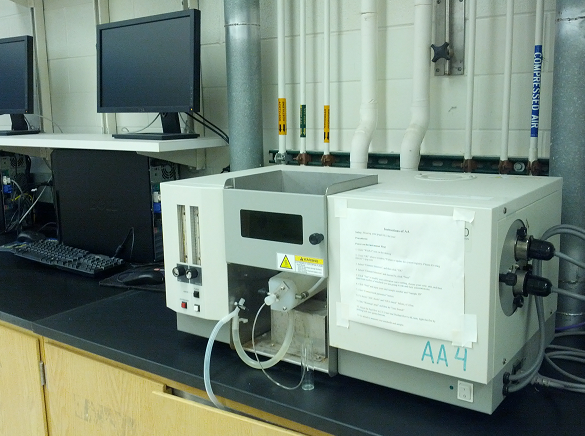 Shimadzu's double beam AA-6200 system uses WindowsTM 95 and AtomicA's software Wizard function to provide easy operation for system control and data processing. It also uses the least linear bench space of any atomic absorption spectrophotometer in the world. Quantity in the lab: 6Optics: double beamMonochromator: holographic grating (1,600 lines/mm)Wavelength Range: 190-900 nm, automated selectionSlit: 0.2nm, 0.7nm manual settingLamp Turret: 2 lamps simultaneously litLamp Mode: emission, non-BGC, BGC-D2Frequency: 100HzChamber: polypropyleneBurner: fixed position, titanium 10cm slot burnerAmbient Temperature Range: 10-35°CHumidity Range: 45-80%Gas Control: manual setting of flow rate, automatic air/N2O switching systemUV-VIS Recording SpectrophotometerShimadzu UV-2401PC 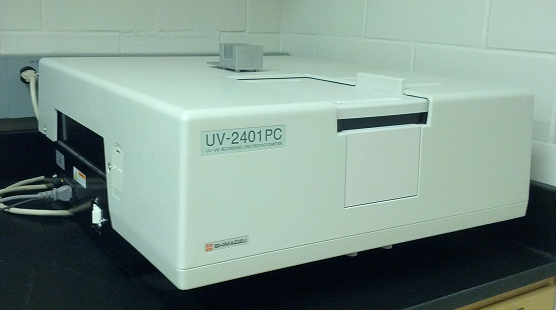 The UV-2401PC is a double beam spectrophotometer which provides UV-Visible spectra and quantitative measurements of an absorbing analyte of interest using Beer’s Law.  The low stay light, wide dynamic range, and small beam size make this instrument well-suited for a variety of practical applications. Quantity in the lab: 1Optical System: Double-beamSpectral Bandwidth: 0.1, 0.2, 0.5, 1, 2 and 5nmResolution: 0.1nmWavelength Range: 190 to 900nmAccuracy: ±0.3nmRepeatability: ±0.1nmPhotometric Readout: Absorbance, %Transmittance, %Reflectance, Energy Range: -4.000 to +5.000A; 0 to 999.9%T and %RScan Speeds (approx. at 2.0nm): FAST (1233nm/min.), MEDIUM (641nm/min.), SLOW (467nm/min.), SUPER SLOW (310nm/min.)Drift: (after 2 hr. warmup) <0.0004A/hr.Lamps: Halogen (50W), deuteriumDetector: Photomultiplier R-928FT-IR Spectrometer Perkin-Elmer Spectrum OneThis spectrometer uses a single software platform to incorporate all functions required for infrared analyses, including instrument control, data manipulation and analysis, as well as flexible report utilities. The Michelson interferometer self-compensates for dynamic alignment changes due to tilt and shear. Detectors are electrically temperature-stabilized for fast recovery.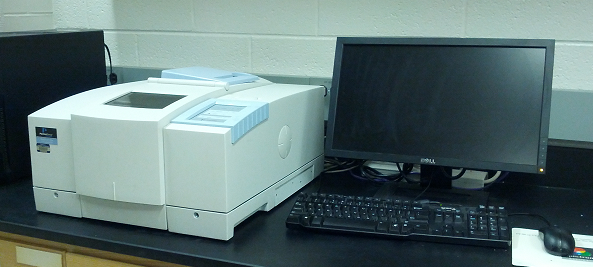 Quantity in the lab: 1FR-DTGAWavelength Range: 7,800 – 350 cm-1 (with KBr beamsplitter)Resolution: 0.5 cm-1 to 64 cm-1Wavelength Accuracy: 0.1 cm-1 at 1,600 cm-1Available OPD Velocities: 0.1, 0.2, 0.5, 1 and 2 cms-1LiTaO3Wavelength Range: 7,800 – 350 cm-1 (with KBr beamsplitter), 7,800 – 225 cm-1 (with CsI beamsplitter)Resolution: 0.5 cm-1 to 64 cm-1Wavelength Accuracy: 0.1 cm-1 at 1,600 cm-1Available OPD Velocities: 0.1, 0.2, 0.5, 1 and 2 cms-1SpectrofluorophotometerShimadzu RF-5301PC	Compared to absorbance methods, fluorescence sensitivity is tens to thousands times better - this means that you can analyze nanogram to picogram samples with great results. When the compound of interest does not exhibit natural fluorescence, functional group-specific probes may be used to label the compound and assist your research. The synchronous scanning mode allows mixtures of fluorochromes to be analyzed. The computer directly controls the instrument for data acquisition and processing. The Windows friendly operating environment allows you to perform measurements, process data, edit and record in one continuous operation with a click of the mouse. Using the Copy Graph function, measurement data or spectra may be easily transferred to word processing or spreadsheet software for preparation of documents or additional calculations.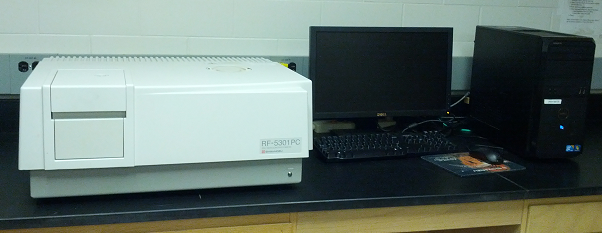 The essence of fluorescence analysis is sensitivity. The high throughput optical system in the RF-5301PC employs a blazed holographic grating, photomultiplier and digital signal processing to provide the highest level S/N ratio attainable.Quantity in the lab: 1Light Source: 150W Xenon lamp, ozone resolving type lamp housingMonochromators: concave, blazed holographic grating, F/2.5, 1,300 grooves/mmWavelength Scale: 220-900nmWavelength Accuracy: ±1.5 nmSpectral Bandwidth: 6-step selection of 1.5, 3, 5, 10, 15, and 20nmWavelength Slewing Speed: 20,000nm/min	Operational Temperature Range: 15-35°COperational Humidity: 40-80%Gas Chromatography-Mass Spectrometry SystemShimadzu  GC-2010 Plus, GCMS-QP2010SERapid oven cooling, high performance flow control and backflush technology allow the user to shorten analysis times greatly for significant gains in productivity. The GC-2010 Plus features high-performance GC for fast analysis and is compatible with Hydrogen carrier gas. The GCMS-QP2010SE enables direct sample injection (DI), easy expandability, scans at speeds up to 10,000 u/second, includes three operation modes, and allows column flow up to 4 mL/min for a variety of columns. 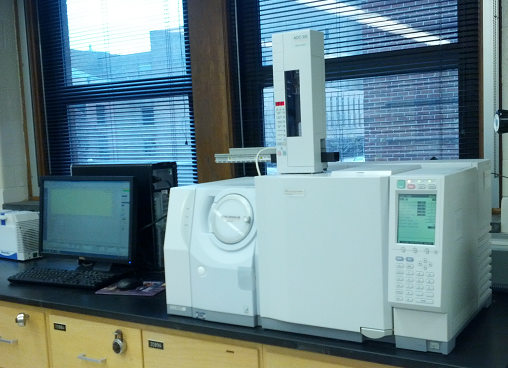 Quantity in the lab: 1Operational Modes: scan, SIM, scan/SIMMass Spectral Libraries: NIST, Wiley, customGas Chromatography SystemHewlett Packard  HP 6890 Plus Series, LabSolutions 61530AThis system has a “built-in” column oven, injection modes for splitting or splitless experiments, an interface for signal outputs for analog recording devices, a programmable keypad, and automated pressure monitoring and regulation using an Electronic Pneumatic Controller. Although standalone, this system may also be computer controlled using Chemstation, ExChrom Elite, or Empower installed on a PC. 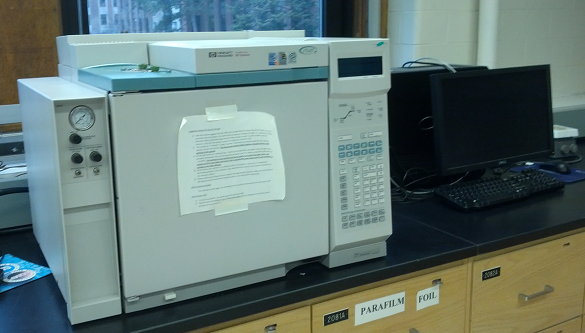 Quantity in the lab: 1Oven Dimensions: 28 x 31 x 16 cmTemperature Range: 4°C above ambient to 450°CResolution: 1°CInterfaces: RS232C, HP-IBGas Chromatograph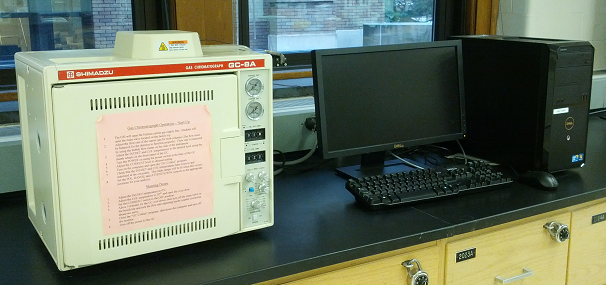 Shimadzu  GC-8AITThe GC-8A is a rapidly heating and cooling gas chromatograph with exceptional temperature stability and control. The near cubic shape and front-opening oven allow for easy exchange of columns.Quantity in the lab: 6Overheat Prevention Automatic Shut-Off: above 30°C (pre-programmed), above 420°CCarrier Gas: 2 pressure regulators, 2 column inlet pressure gauges Oven Temperature Range: ambient ~399°COven Temperature Control Accuracy: ±0.1°CHeating Speed: from ambient to 350°C in 13 min.Cooling Speed: from 350°C to 100°C in 13 min.Column: 6m x 2 (Stainless Steel), 5.4m x 2(glass)Injection Port Temperature Range: ambient ~ 400°C (10°C steps)Injection Port Temperature Control Accuracy: ±0.1°CDetector Maximum Temperature: 400°CThermal Conductivity Detector Bridge Current: constant current system (OFF, 60, 70, 80, 90, 100, 120, 140, 160, 180, 200mA)HPLC SystemShimadzu Prominence DGU-20A5, LC-20AT, SPD-20A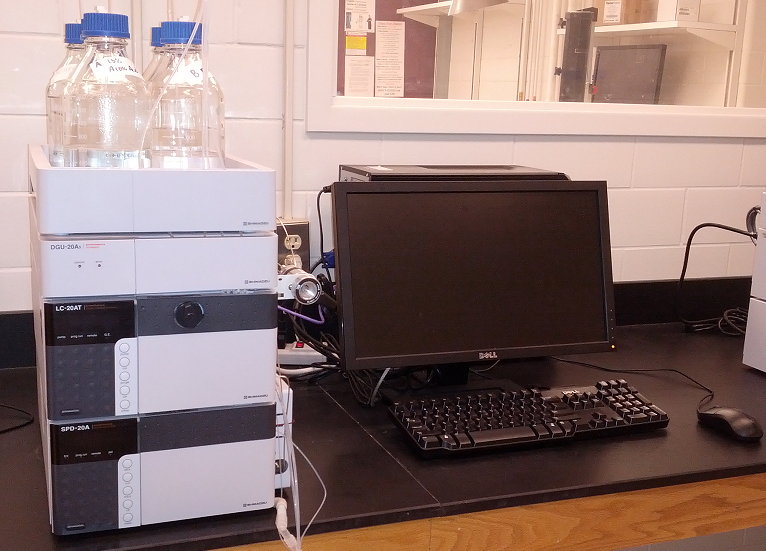 HPLC systems are currently used for faster development of new drugs, for better food safety, and for meeting higher standards in environmental regulations. Many analysis techniques use LCMS, which requires a front-end HPLC system to provide solvent delivery performance in the micro to semi-micro range and injectors with low sample carryover. Prominence features the world's first Web control, fastest sample injection, and highest detection sensitivity performance.Quantity in the lab: 6DGU-20A5The DGU-20A5 is an on-line degassing unit that uses fluoroethylene membrane. The internal capacity is only 1/25th of previous models, and waiting time at mobile phase replacement or stabilization can be significantly reduced.LC-20ATThis serial double-plunger model is designed to be especially easy to operate and maintain, without compromising its superior performance. Innovations to the pump head structure and other aspects provide improved bubble removal. This model allows including a low-pressure gradient unit. Flow rate range: 0.001 to 10.000 mL/min.SPD-20AThe SPD-20A is a UV-VIS detector that takes sensitivity to the limit (Noise level 0.5 x 10(-5) AU), and offers wide linearity (2.5AU). Wavelength range: 190 to 700nmLCMS System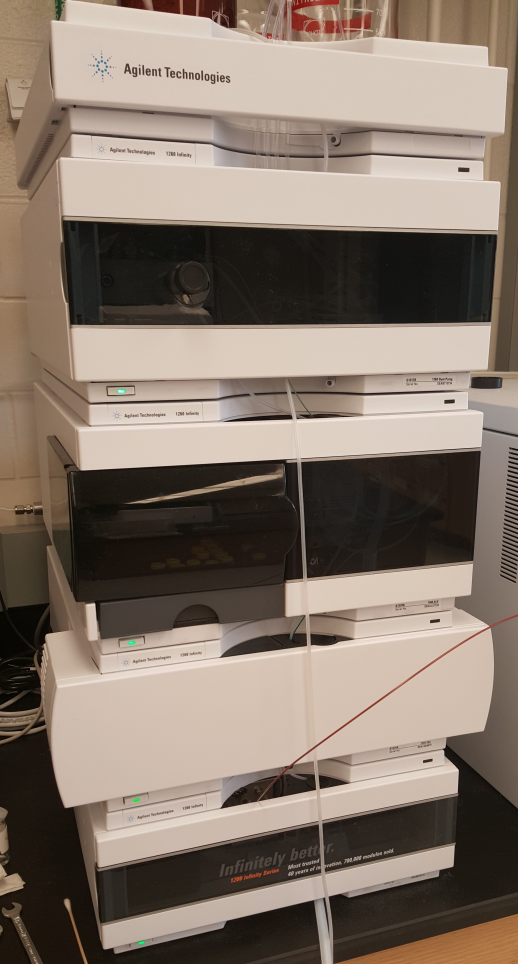 Agilent 1260 InfinityThis system delivers a pressure of 600 bars. It provides high sensitivity for diode array detector analyses because of its superior gradient accuracy. It also supports a wide range of LC and LCMS applications with a narrow and standard bore analytical column. Quantity in the lab: 1Flow rate can reach 5 ml/minConfigurable pump delay volume goes down to 120µLContains a 100 well autosamplerAutosampler ambient operating temperature: 0-55 oC. Ambient non-operating temperature: 40-70 oC. Minimum sample: 1 µL from 5 µL sample in 100 µL microvial; 1 µL from 10 µL from 300 µL microvialRoom for two 30-cm columns Temperature range: 10oC below ambient to 80oC.  Precision of ± 0.15oCTemperature zones-2Heat up/cool down time: 5 minutes from ambient to 40oC, 10 minutes from  40oC-20oCMS Model:6120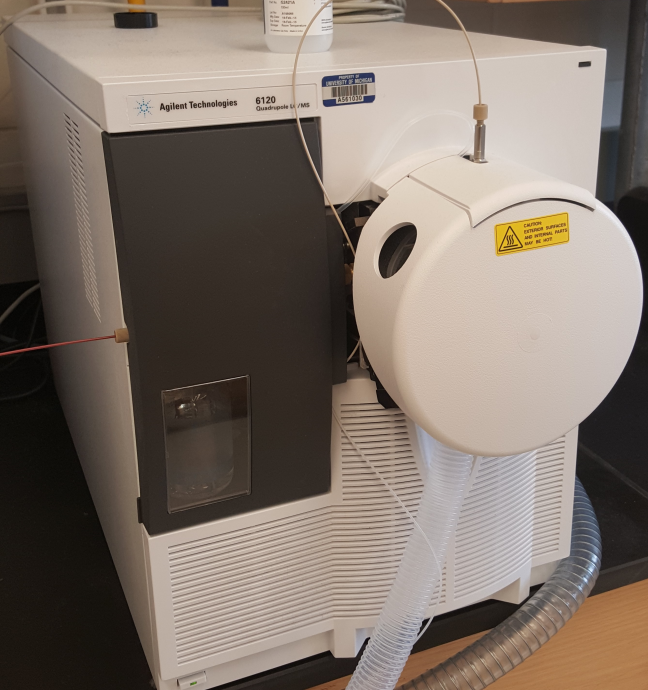 	Contains an orthogonal flow sprayer with pneumatic nebulizer. High-capacity solvent drying system helps reduce chemical noise. Dielectric platinum-plated capillary enhances sensitivity, permits independent optimization of the spray chamber, and allows dynamic optimization of ion-source fragmentation. Also contains a air-cooled turbolmolecular pump to provide fast startupMass range: m/z 10-1500 with an accuracy of ±0.13uScan Speed: 2500 u/s.Flow rate- ESI up to 1.0 ml/min water without a flow splitter. APCI upto 1.5 ml/min without a flow splitter.Operating conditions: temperature range 15oC-35oC. Humidity less than 95%Raman SpectrometerB&W Tek  BAC151B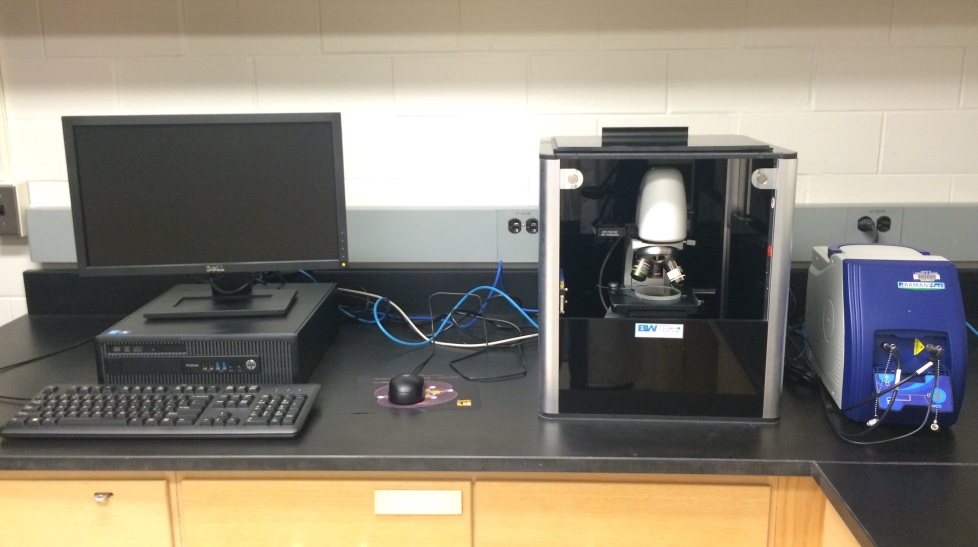 Quantity in Lab: 1	The unique dual laser wavelength port provides the flexibility for one system to be coupled with two different laser wavelengths.  The integrated camera allows for precision Raman sampling through camera monitoring of the laser beam and imaging details.Ambient Temperature: 0-55oC, humidity <85%Objective lens magnification ( size, working distance mm, laser beam spot size µm): (5X, 26.1, 420), (10X, 20.2, 210), (20X, 8.8, 105), (40X, 3.98, 52), (50X, 3.68, 42), (80X, 1.25, 26), (100X, 0.4, 21)Travel: 24 mm (Z), 75mm (X), 50 mm(Y) Active camera pizels: 1280x1024Portable Raman System: i-Raman PlusUsing a high quantum efficiency CCD array detector with deeper cooling
and high dynamic range, this portable Raman spectrometer delivers an improved
signal to noise ratio for up to 30 minutes of integration time, making it possible to
measure weak Raman signals. The i-Raman Plus features the unique combination
of wide spectral coverage and high resolution with configurations measuring out to
4000cm-1, enabling you to measure stretching bands around 3100cm-1. The system’s
small footprint, lightweight design, and low power consumption provide research
grade Raman capabilities anywhere. The i-Raman Plus comes standard with a fiber
optic probe, and can be used with an XYZ positioning stage probe holder, a cuvette
holder, and our proprietary BWIQ multivariate analysis software..Video Microscope: BAC151BThe BAC151B is a Video Microscope Raman Sampling System which includes an integrated camera and precision three dimensional axis adjustment controls. Precise Raman sampling and camera monitoring of the beam will show imaging details of the sampling spot. The image of the sample and sampling spots can be easily recorded and included in test reports together with spectral data by way of the BWSpec software.The BAC151B comes with one 20x objective and is attachable to the 4-port turret system on the Microscope Sampling Stage. The Camera head of the BAC515B is compatible with any B&W Tek, Inc. Raman probe (BAC102).Lab Grade Raman Probe: BAC102The BAC102 is a fiber optic lab-grade Raman probe with hand trigger to be used with B&W Tek portable Raman systems. The innovative probe uses state-of-the-art package design and optimized optical lenses. For the 532nm and 785nm excitation wavelengths, the probe had a standard cut-on that starts at 175 cm-1 and can be upgraded to 65 cm-1 (E-grade filter upgrade). For the 1064nm laser excitation wavelength, the probe has a standard cut-on that starts at 250 cm-1. 